Supporting InformationS1 File. Supporting Information. Character list for the sutures and synchondroses of D. novaehollandiae and A. mississippiensis (Text A). Taxon-character matrix for D. novaehollandiae (Dataset A). Taxon-character matrix for A. mississippiensis (Dataset B). Sutural closure scores and averages for D. novaehollandiae (Table A). Sutural closure scores and averages for A. mississippiensis (Table B). Sutural interdigitation scores and averages for D. novaehollandiae (Table C). Sutural interdigitation scores and averages for A. mississippiensis (Table D). S1 Fig. Strict Consensus Phylogenetic Tree for A. mississippiensis. The numbers (1 through 4) following each museum specimen number indicate ontogenetic categories: 1 for juveniles, 2 for sub-adults, 3 for sexually mature adults and 4 for skeletally mature adults. S2 Fig. Relationship between ontogeny and the averaged degree of sutural closure in the four different anatomical groups of sutures in D. novaehollandiae and A. mississippiensis. In the emus, the braincase synchondroses are the first to be completely obliterated (at skeletal maturity), while cranial sutures reach their highest degree of closure later, around the onset of sexual maturity. The least open sutures are the palatal sutures. The degree of closure of facial sutures is intermediate between these two extremes. B) In the alligators, cranial sutures are always more closed than the sutures of any other anatomical group. They are followed by the braincase synchondroses, facial sutures and finally palatal sutures. This ‘hierarchy’ of closure is similar in both emus and American alligators. Abbreviations: Skel mat., skeletally mature adults; Sex. mat., sexually mature adults.S3 Fig. Relationship between ontogeny and the averaged degree of interdigitation in D. novaehollandiae and A. mississippiensis.In A. mississippiensis, the degree of interdigitation increases drastically as ontogeny proceeds. In emus, values are much lower (meaning that sutures are more straight than in the alligators overall) and they increase until sub-adulthood.  They are followed by a decrease until sexual maturity, but it is an artifact of the coding (the question marks) used in the phylogenetic analysis. The ‘real’ trend should show an increase of interdigitation followed by a plateau after sub-adulthood in the emus.S1 Text. Character List for the Sutures and Synchondroses of D. novaehollandiae and A. mississippiensisCharacter List for the Sutures and Synchondroses of D. novaehollandiaeCharacter 1: nasal-mesethmoid: (0) open; (1) partially closed; (2) closed (but still visible), (3) completely obliteratedCharacter 2: nasal-mesethmoid: (0) straight; (1) interdigitated; (2) very interdigitatedCharacter 3: nasal-prefrontal: (0) open; (1) partially closed; (2) closed (but still visible), (3) completely obliteratedCharacter 4: nasal-prefrontal: (0) straight; (1) interdigitated; (2) very interdigitatedCharacter 5: nasal-frontal: (0) open; (1) partially closed; (2) closed (but still visible), (3) completely obliteratedCharacter 6: nasal-frontal: (0) straight; (1) interdigitated; (2) very interdigitatedCharacter 7: interfrontal: (0) open; (1) partially closed; (2) closed (but still visible), (3) completely obliteratedCharacter 8: interfrontal: (0) straight; (1) interdigitated; (2) very interdigitatedCharacter 9: frontal-parietal: (0) open; (1) partially closed; (2) closed (but still visible), (3) completely obliteratedCharacter 10: frontal-parietal: (0) straight; (1) interdigitated; (2) very interdigitatedCharacter 11: interparietal: (0) open; (1) partially closed; (2) closed (but still visible), (3) completely obliteratedCharacter 12: interparietal: (0) straight; (1) interdigitated; (2) very interdigitatedCharacter 13:supraoccipital-parietal: (0) open; (1) partially closed; (2) closed (but still visible), (3) completely obliteratedCharacter 14: supraoccipital-parietal: (0) straight; (1) interdigitated; (2) very interdigitatedCharacter 15: exoccipital-squamosal (0) open; (1) partially closed; (2) closed (but still visible), (3) completely obliteratedCharacter 16: exoccipital-squamosal: (0) straight; (1) interdigitated; (2) very interdigitatedCharacter 17: exoccipital-supraoccipital: (0) open; (1) partially closed; (2) closed (but still visible), (3) completely obliteratedCharacter 18: exoccipital-supraoccipital: (0) straight; (1) interdigitated; (2) very interdigitatedCharacter 19: exoccipital basioccipital: (0) open; (1) partially closed; (2) closed (but still visible), (3) completely obliteratedCharacter 20: exoccipital-basioccipital: (0) straight; (1) interdigitated; (2) very interdigitated	Character 21: premaxillo-nasal patency: (0) open; (1) partially closed; (2) closed (but still visible), (3) completely obliteratedCharacter 22: premaxillo-nasal: (0) straight; (1) interdigitated; (2) very interdigitatedCharacter 23: frontal-mesethmoid: (0) open; (1) partially closed; (2) closed (but still visible), (3) completely obliteratedCharacter 24: frontal-mesethmoid: (0) straight; (1) interdigitated; (2) very interdigitatedCharacter 25: parietal-squamosal patency: (0) open; (1) partially closed; (2) closed (but still visible), (3) completely obliteratedCharacter 26: parietal-squamosal: (0) straight; (1) interdigitated; (2) very interdigitatedCharacter 27: laterosphenoid-parietal patency: (0) open; (1) partially closed; (2) closed (but still visible), (3) completely obliteratedCharacter 28: Laterosphenoid-parietal: (0) straight; (1) interdigitated; (2) very interdigitatedCharacter 29: Lateropshenoid-squamosal: (0) open; (1) partially closed; (2) closed (but still visible), (3) completely obliteratedCharacter 30: Laterosphenoid-squamosal: (0) straight; (1) interdigitated; (2) very interdigitatedCharacter 31: (Palatal view) Basiparasphenoid-basioccipital: (0) open; (1) partially closed; (2) closed (but still visible), (3) completely obliteratedCharacter 32: (Palatal view) Basiparasphenoid-basioccipital: (0) straight; (1) interdigitated; (2) very interdigitatedCharacter 33: (Palatal view) pterygoid-vomer: (0) open; (1) partially closed; (2) closed (but still visible), (3) completely obliteratedCharacter 34: (Palatal view) pterygoid- vomer: (0) straight; (1) interdigitated; (2) very interdigitatedCharacter 35: (Palatal view) vomer-palatine patency: (0) open; (1) partially closed; (2) closed (but still visible), (3) completely obliteratedCharacter 36: (Palatal view) vomer-palatine: (0) straight; (1) interdigitated; (2) very interdigitatedCharacter 37: (Palatal view) maxilla-premaxilla patency: (0) open; (1) partially closed; (2) closed (but still visible), (3) completely obliteratedCharacter 38: (Palatal view) maxilla-premaxilla: (0) straight; (1) interdigitated; (2) very interdigitatedCharacter 39: (Palatal view) premaxilla-vomer: (0) open; (1) partially closed; (2) closed (but still visible), (3) completely obliteratedCharacter 40: (Palatal view) premaxilla-vomer	: (0) straight; (1) interdigitated; (2) very interdigitatedCharacter 41: (Dorsal view) Maxilla-premaxilla patency: (0) open; (1) partially closed; (2) closed (but still visible), (3) completely obliteratedCharacter 42: (Dorsal view) Maxilla-premaxilla: (0) straight; (1) interdigitated; (2) very interdigitatedCharacter List for the Sutures and Synchondroses of A. mississippiensisCharacter 1: interpremaxillary: (0) open; (1) partially closed; (2) closed (but still visible); (3) completely obliterated	Character 2: interpremaxillary: (0) straight; (1) interdigitated; (2) very interdigitated	Character 3: premaxilla-maxilla: (0) open; (1) partially closed; (2) closed (but still visible); (3) completely obliterated	Character 4: premaxilla-maxilla:(0) straight; (1) interdigitated; (2) very interdigitated	Character 5: premaxilla-nasal: (0) open; (1) partially closed; (2) closed (but still visible); (3) completely obliteratedCharacter 6: premaxilla-nasal: (0) straight; (1) interdigitated; (2) very interdigitated	Character 7: internasal: (0) open; (1) partially closed; (2) closed (but still visible); (3) completely obliterated	Character 8: internasal: (0) straight; (1) interdigitated; (2) very interdigitated	Character 9: nasal-maxilla: (0) open; (1) partially closed; (2) closed (but still visible); (3) completely obliteratedCharacter 10: nasal-maxilla: (0) straight; (1) interdigitated; (2) very interdigitated	Character 11: nasal-prefrontal: (0) open; (1) partially closed; (2) closed (but still visible); (3) completely obliterated	Character 12: nasal-prefrontal: (0) straight; (1) interdigitated; (2) very interdigitated	Character 13: prefrontal-lachrymal: (0) open; (1) partially closed; (2) closed (but still visible); (3) completely obliteratedCharacter 14: prefrontal-lachrymal: (0) straight; (1) interdigitated; (2) very interdigitatedCharacter 15: maxilla-lachrymal: (0) open; (1) partially closed; (2) closed (but still visible); (3) completely obliterated	Character 16: maxilla-lachrymal: (0) straight; (1) interdigitated; (2) very interdigitated	Character 17: lachrymal-jugal: (0) open; (1) partially closed; (2) closed (but still visible); (3) completely obliterated	Character 18: lachrymal-jugal: (0) straight; (1) interdigitated; (2) very interdigitatedCharacter 19: maxilla-jugal: ((0) open; (1) partially closed; (2) closed (but still visible); (3) completely obliterated	Character 20: maxilla-jugal: (0) straight; (1) interdigitated; (2) very interdigitatedCharacter 21: frontal-prefrontal: ((0) open; (1) partially closed; (2) closed (but still visible); (3) completely obliterated	Character 22: frontal-prefrontal: (0) straight; (1) interdigitated; (2) very interdigitatedCharacter 23: nasal-frontal: (0) open; (1) partially closed; (2) closed (but still visible); (3) completely obliterated	Character 24: nasal-frontal: (0) straight; (1) interdigitated; (2) very interdigitated	Character 25: interfrontal: (0) open; (1) partially closed; (2) closed (but still visible); (3) completely obliterated	Character 26: interfrontal: (0) straight; (1) interdigitated; (2) very interdigitatedCharacter 27: frontal-parietal: (0) open; (1) partially closed; (2) closed (but still visible); (3) completely obliterated	Character 28: frontal-parietal: (0) straight; (1) interdigitated; (2) very interdigitatedCharacter 29: interparietal: (0) open; (1) partially closed; (2) closed (but still visible); (3) completely obliterated	Character 30: interparietal: (0) straight; (1) interdigitated; (2) very interdigitated	Character 31: parietal-squamosal: (0) open; (1) partially closed; (2) closed (but still visible); (3) completely obliterated	Character 32: parietal-squamosal: (0) straight; (1) interdigitated; (2) very interdigitatedCharacter 33: frontal-postorbital: (0) open; (1) partially closed; (2) closed (but still visible); (3) completely obliterated	Character 34: frontal-postorbital: (0) straight; (1) interdigitated; (2) very interdigitated	Character 35: postorbital-squamosal: (0) open; (1) partially closed; (2) closed (but still visible); (3) completely obliterated	Character 36: postorbital-squamosal: (0) straight; (1) interdigitated: (2) very interdigitatedCharacter 37: (palatal view) premaxilla-maxilla: (0) open; (1) partially closed; (2) closed (but still visible); (3) completely obliterated	Character 38: (palatal view) premaxilla-maxilla: (0) straight; (1) interdigitated; (2) very interdigitatedCharacter 39: (palatal view) intermaxillary: (0) open; (1) partially closed; (2) closed (but still visible); (3) completely obliterated	Character 40: (palatal view) intermaxillary (0) straight; (1) interdigitated; (2) very interdigitatedCharacter 41: (palatal view) maxilla-palatine: (0) open; (1) partially closed; (2) closed (but still visible); (3) completely obliterated	Character 42: (palatal view) maxilla-palatine: (0) straight; (1) interdigitated; (2) very interdigitatedCharacter 43: (palatal view) interpalatine: (0) open; (1) partially closed; (2) closed (but still visible); (3) completely obliterated	Character 44: (palatal view) interpalatine: (0) straight; (1) interdigitated; (2) very interdigitatedCharacter 45: supraoccipital-parietal: (0) open; (1) partially closed; (2) closed (but still visible); (3) completely obliterated	Character 46: supraoccipital-parietal: (0) straight; (1) interdigitated; (2) very interdigitatedCharacter 47: exoccipital-squamosal (0) open; (1) partially closed; (2) closed (but still visible); (3) completely obliterated	Character 48: exoccipital-squamosal: (0) straight; (1) interdigitated; (2) very interdigitatedCharacter 49: exoccipital-supraoccipital: (0) open; (1) partially closed; (2) closed (but still visible); (3) completely obliterated	Character 50: exoccipital-supraoccipital: (0) straight; (1) interdigitated; (2) very interdigitatedCharacter 51: exoccipital-basioccipital: (0) open; (1) partially closed; (2) closed (but still visible); (3) completely obliterated	Character 52: exoccipital-basioccipital: (0) straight; (1) interdigitated; (2) very interdigitatedCharacter 53: (endocranial view) parietal-supraoccipital : (0) open; (1) partially closed; (2) closed (but still visible); (3) completely obliterated	Character 54: (endocranial view) parietal-supraoccipital : (0) straight, (1) interdig, (2) very interdigitatedCharacter 55: (endocranial view) parietal-frontal: (0) open; (1) partially closed; (2) closed (but still visible); (3) completely obliterated	Character 56: (endocranial view) parietal-frontal: (0) straight, (1) interdig, (2) very interdigitatedCharacter 57: (medial view) laterosphenoid-prootic: (0) open; (1) partially closed; (2) closed (but still visible); (3) completely obliterated	Character 58: (medial view) laterosphenoid-prootic: (0) straight; (1) interdigitated; (2) very interdigitated	Character 59: (medial view) laterosphenoid-basisphenoid: (0) open; (1) partially closed; (2) closed (but still visible); (3) completely obliterated	Character 60: (medial view) laterosphenoid-basisphenoid: (0) straight; (1) interdigitated; (2) very interdigitatedCharacter 61: (medial view) basisphenoid-prootic: (0) open; (1) partially closed; (2) closed (but still visible); (3) completely obliterated	Character 62: (medial view) basisphenoid-prootic: (0) straight; (1) interdigitated; (2) very interdigitatedCharacter 63: (medial view) exoccipital-prootic: (0) open; (1) partially closed; (2) closed (but still visible); (3) completely obliterated	Character 64: (medial view) exoccipital-prootic: (0) straight; (1) interdigitated; (2) very interdigitatedCharacter 65: (medial view) exoccipital-basioccipital: (0) open; (1) partially closed; (2) closed (but still visible); (3) completely obliterated	Character 66: (medial view) exoccipital-basioccipital: (0) straight; (1) interdigitated; (2) very interdigitated	Character 67: (medial view) basioccipital-basisphenoid: (0) open; (1) partially closed; (2) closed (but still visible); (3) completely obliterated	Character 68: (medial view) basioccipital-basisphenoid: (0) straight; (1) interdigitated; (2) very interdigitated	Character 69: (lateral view) laterosphenoid-pterygoid: (0) open; (1) partially closed; (2) closed (but still visible); (3) completely obliterated	Character 70: (lateral view) laterosphenoid-pterygoid: (0) straight; (1) interdigitated; (2) very interdigitatedCharacter 71: L(lateral view) laterosphenoid-quadrate: (0) open; (1) partially closed; (2) closed (but still visible); (3) completely obliterated	Character 72: (lateral view) laterospehnoid-quadrate: (0) straight; (1) interdigitated; (2) very interdigitatedCharacter 73: (lateral view) quadrate-pterygoid: (0) open; (1) partially closed; (2) closed (but still visible); (3) completely obliterated	Character 74: (lateral view) quadrate-pterygoid: (0) straight; (1) interdigitated; (2) very interdigitatedCharacter 75: (ventro-caudal view) basisphenoid-pterygoid: (0) open; (1) partially closed; (2) closed (but still visible); (3) completely obliterated	Character 76: (ventro-caudal view) basisphenoid-pterygoid: (0) straight; (1) interdigitated; (2) very interdigitatedCharacter 77: (ventro-caudal view) basisphenoid-basioccipital: (0) open; (1) partially closed; (2) closed (but still visible); (3) completely obliterated	Character 78: (ventro-caudal view) basisphenoid-basioccipital: (0) straight; (1) interdigitated; (2) very interdigitated	Character 79: (ventro-caudal view) exoccipital-quadrate: (0) open; (1) partially closed; (2) closed (but still visible); (3) completely obliterated	Character 80: (ventro-caudal view) exoccipital-quadrate: (0) straight; (1) interdigitated; (2) very interdigitatedS1 Dataset. Taxon-character matrix for D. novaehollandiaeD. novaehollandiaeHypothetical embryo	0	0	0	0	0	0	0	0	0	0	0	0	0	0	0	0	0	0	0	0	0	0	0	0	0	0	0	0	0	0	0	0	0	0	0	0	0	0	0	0	0	0MOR-OST-1298	?	?	?	?	?	?	0&1	1	0&1	1	1	1	0&1	0	0	0	0	0	1	0	?	?	?	?	1	0	1	0	1	0	0&1	0	?	?	?	?	?	?	?	?	?	?MOR-OST-1297	1&2	0	2	0	3	?	2&3	0	3	?	3	?	2&3	0	3	?	3	?	3	?	?	?	1	0	2	0	3	?	3	?	3	?	?	?	?	?	?	?	?	?	?	?MOR-OST-186	1&2	0	3	?	3	?	2	0	3	?	3	?	2&3	0	3	?	3	?	3	?	?	?	2	0	3	0	3	?	3	?	3	?	?	?	?	?	?	?	?	?	?	?MOR-OST-232	2	0	3	?	3	?	2	0	3	?	3	?	2&3	0	3	?	3	?	3	?	1	0	2	0	3	0	3	?	3	?	2	0	2	0	1	0	2	1	2	0	2&3	0ROM R7630	?	?	?	?	?	?	?	?	1	1	?	?	0&1	0	0	0	0	0	1	0	?	?	?	?	0	0	0	0	0	0	0	0	0	0	1	0	?	?	?	?	?	?ROM R7644	?	?	?	?	?	?	1	0	1	1	1	1	1	0	0	0	1	0	1	0	?	?	?	?	?	?	1	0	1	0	1	0	?	?	?	?	?	?	?	?	?	?ROM R7945	1	0	1	0	0	0	1	0	1	0	1	1	1	0	1	0	1	0	2	0	1	0	1	0	?	?	1	0	1	0	1	0	1	0	1	0	2	0	1	0	?	?ROM R7654	1	0	1	0	2	0	1	1	2	1	2	1	2	0	3	0	3	0	3	0	1	0	1	0	?	?	3	0	3	0	3	0	1	0	0&1	0	2	0	1	0	2	2ROM R6843	2	0	3	0	2	0	3	0	3	0	3	0	3	0	3	0	3	0	3	0	1&2	0	2	0	?	?	3	0	3	0	3	0	2	0	1	0	2	0	2	0	2	0MOR-OST-1803	3	?	3	?	3	?	3	?	3	?	3	?	3	?	3	?	3	?	3	?	2	0	3	?	3	?	3	?	3	?	3	?	2	1	1	1	2	1	2	1	2	0MOR-OST-1805	0&1&2	0	2	0	1&2	0	0&1	0	0&1	0	0&1	0	0	0	0	0	0	0	1	0	1	0	0&1&2	0	1	0	?	?	1	0	0&1	0	1	0	1	0	1&2	0	2	0	1&2	0MOR-OST-1806	0&1&2	0	2	0	2	0	0&1	1	0&1	0	0&1	0	0&1	0	0	0	0	0	1	0	2	0	2	0	1	0	1	0	1	0	1	0	1	0	?	?	0&1	0	1	0	0	0MOR-OST-1807	2	0	2	0	2	0	0&1	1	0&1	0	0&1	0	1&2	0	0	0	1	0	1	0	1	0	2	0	1&2	0	1	0	1	0	1	0	2	0	2	0	0&1	0	0	0	0	0MOR-OST-1808	2	0	2	0	2	1	1&2	1	2	1	2	1	2	0	1	0&1	1	0	1	0	2	0	2	0	1&2	0	0	0	1	1	1&2&3	0	2	0	?	?	2	0	2	0	2	1MOR-OST-1809	2	0	1	0	2	0	1	0	1	0	1	1	1	0	1	0&1	1&2	0	1&2&3	0	1&2	0	1	0	2&3	0	3	?	2&3	0	1&2&3	0	0	0	0&1	0	2	1	2	0	2	0MOR-OST-1810	0	0	1	0	1	0	1	1	1	1	1	1	2	0	3	?	3	?	3	?	1	0	1	0	2&3	0	3	?	3	?	3	?	0&1	0	0	0	1	1	0	0	1	0MOR-OST-1811	2	0	2	0	2	0	2	1	3	?	3	?	3	?	3	?	3	?	3	?	1	0	1	0	3	?	3	?	3	?	3	?	1&2	0	0	0	2&3	1	2	0	1	0MOR-OST-1812	1	0	1&2	0	2&3	0	1	0	2&3	0	3	?	3	?	3	?	3	?	3	?	0	0	1	0	3	?	3	?	3	?	3	?	1&2	0	0	0	1	1	1	0	1	0MOR-OST-1813	1	0	1&2	0	2&3	0	1&2	0	3	?	3	?	2&3	0	3	?	3	?	3	?	1&2	0	1	0	3	?	3	?	3	?	3	?	1&2	0	0&1	0	1	1	1	0	1	0MOR-OST-1814	1&2	0	1	0	2	0	1	0	1&2&3	1	3	?	3	?	3	?	3	?	3	?	1&2	0	1	0	3	?	3	?	3	?	3	?	1	0	1	0	1&2	1	1	0	2	0MOR-OST-1815	2	1	1	0	2	0	1	0	1&2&3	1	3	?	3	?	3	?	3	?	3	?	1&2	0	1	0	3	?	3	?	3	?	3	?	1	0	1	0	2	1	2	0	2	0MOR-OST-1800	2	0	2	0	2	0	1&2	0	0&1&2	1	0&2	1	2	0	1	0	1	0	1	0	1&2	0	2	0	2	0	2	0	2	0	0&1	0	1	0	?	?	2	1	2	0	2	0MOR-OST-1802	1	0	1&2	0	2	0	1&2	0	1&2	1	2	1	2	0	2	0	1	0	1	0	2	0	2	0	2	0	1	0	1	0	1	0	?	?	?	?	1&2	1	1	0	1	0MOR-OST-1799	0	0	2	0	2	0	0&1	0	0&1&2	0	0	0	0&1	0	0&1	0	0	0	1	0	2	0	0	0	2	0	2	0	2	0	0	0	2	0	1	0	0	0	0	0	0	0S2 Dataset. Taxon-character matrix for A. mississippiensisHypothetical embryo	0	0	0	0	0	0	0	0	0	0	0	0	0	0	0	0	0	0	0	0	0	0	0	0	0	0	0	0	0	0	0	0	0	0	0	0	0	0	0	0	0	0	0	0	0	0	0	0	0	0	0	0	0	0	0	0	0	0	0	0	0	0	0	0	0	0	0	0	0	0	0	0	0	0	0	0	0	0	0	0MOR-OST-1645	?	?	1	0	2	0	2	0	2	0	2	0	2	0	2	0	2	0	1	0	?	0	1	0	3	?	1	0	1&2&3	?	1	0	1	1	?	?	2	0	1	0	1	0	2	0	1	0	1	1	0&1	0	1	0	?	?	?	?	?	?	?	?	?	?	?	?	?	?	?	?	0	0	0	0	1	0	0	0	1	0	1	0MOR-OST-148	2	0	1	1	2	0	2	0	1	0	2	0	2	0	1	0	1	0	1&2	0	2	0	1	0	3	?	1	0	3	?	2	0	2	0	1	1	2	0	2	0	1	1	1	0	2	0	2	0	2	0	1	0	?	?	?	?	?	?	?	?	?	?	?	?	?	?	?	?	2	0	2	0	2	1	2	1	0	0	2	0MOR-OST-1028	1	0	1	1	1	0	2	0	1	0	1	0	1	0	1	0	2	0	1	0	0	1	1	1	3	?	0	1	3	?	1	1	2	0	0	1	2	1	1	0	1	0	2	0	1	1	2	1	2	0	1	0	?	?	?	?	?	?	?	?	?	?	?	?	?	?	?	?	2	1	1	0	2	1	2	1	2	0	2	0MOR-OST-820	1	0	0	1	1	0	1	0	1	0	1	0	1	0	1	1	0	0	0	1	1	1	0	1	3	?	0	1	3	?	1	0	2	0	0	1	0	1	1	0	0	1	1	0	2	0	2	1	2	1	1	0&1	?	?	?	?	?	?	?	?	?	?	?	?	?	?	?	?	0	1	1	1	0	1	1	1	2	2	1&2	0MOR-OST-1029	0	0	0&1	1	0	0&1	2	0	2	1	1	1	1	0	1	1	1	1	1	1	1	1	0	1	3	?	1	1	3	?	1	1	0	1	0	1	0	1	1	1	1	1	1	0	1	1	2	1	1	1	2	0	?	?	?	?	?	?	?	?	?	?	?	?	?	?	?	?	1	1	1	1	1	1	1	1	0	2	1	0MOR-OST-156	1	0	0	2	0	2	0&1&2	0	0&1	1	0	1	0	1	0	2	0	1	0	1	0	1	0	1	3	?	0	1	3	?	0	1	0	2	0	2	0	2	0	1	0	1	0	0	1	1	0	1	0	1	0	0	?	?	?	?	?	?	?	?	?	?	?	?	?	?	?	?	0	1	0	1	0&1&2	1	0	2	0	2	0	0MOR-OST-155	0	0	0	2	0	2	0	1	1	1	0	1	1&2	0	0	1	1	1	1	1	0	1	0	1	3	?	1	1	3	?	2	1	2	2	1	2	0	2	0	2	0	1	0	0	1	1	1	1	0	1	1	0	?	?	?	?	?	?	?	?	?	?	?	?	?	?	?	?	1	1	2	1	2	1	0	2	0	2	0	0MOR-OST-795	?	?	?	2	?	2	?	1	0	1	0	2	0	1	0	2	0	1	0	1	0	2	0	2	3	?	0	2	3	?	0	2	0	2	0	2	?	2	?	?	0	1	?	?	1	1	0	1	0	1	0	1	?	?	?	?	?	?	?	?	?	?	?	?	?	?	?	?	0	2	1	1	1&2	1	0	?	0	2	0	0ROM R8322	1	0	1	1	1	1	1	0	1	1	1	0	1	0	1	1	1	0	1	0	1	0	1	1	3	?	?	?	?	?	?	1	?	1	1	?	1	1	1	1	1	1	1	0	0	0	?	?	?	?	1	1	?	?	?	?	1	0	1	0	2	1	0	0	1	1	1	1	1	1	2	1	1	1	1	1	0	2	1	1ROM R8323	?	?	?	?	?	1	1	0	0	0	0	0	0	0	0	1	0	0	0	1	0	1	0	1	3	?	?	?	?	?	?	1	0	1	0	1	?	1	0	2	0	1	0	0	?	?	?	?	?	?	1	1	?	?	?	?	1	1	0	1	0	1	0	0	1	1	0	1	0	1	1	1	0	1	0	2	0	2	0	1ROM R8344	0	0	0	1	0	1	1	0	1	0	1	0	1	0	1	1	1	0	0	1	1	1	1	1	?	?	1	1	?	?	3	?	1	1	1	1	1	1	0	1	1	1	0	0	?	?	1	1	1	1	0	1	?	?	?	?	?	?	?	?	?	?	?	?	?	?	?	?	1	1	1	1	1	1	1	2	0	2	0	0ROM R8342 	0	1	0	1	1	1	1	1	0	1	1	1	1	0	0	2	1	0	1	1	0	1	1	1	3	?	1	1	3	?	3	1	0	1	1	1	0	1	0	1	1	1	1	0	1	0	1	1	1	1	?	?	?	?	?	?	?	?	?	?	?	?	?	?	?	?	?	?	1	1	2	1	1	1	1	2	0	2	0	1ROM R8343 	?	?	0	2	0	2	0	1	1	1	0	1	0	1	0	2	1	1	1	1	1	1	0	1	3	?	1	1	3	?	?	?	1	1	1	1	0	2	0	2	0	2	0	1	2	0	1	1	1	1	0	1	1	1	1	2	1	1	0	1	1	1	0	0	0	1	0	1	2	1	1	1	2	1	1	2	0	2	0	1ROM R8354	1	0	1	1	1	0	1	0	1	1	1	1	1	1	1	1	1	0	1	1	1	1	1	1	3	?	1	1	3	?	1	1	1	1	1	1	1	1	1	0	1	1	1	0	1	0	1	1	?	0	1	1	?	?	?	?	?	?	?	?	?	?	?	?	?	?	?	?	2	1	2	0	2	0	1	1	2	0	1	0ROM R8345	1	0	1	1	1	0	1	0	1	0	1	1	1	1	1	1	1	0	1	1	1	1	1	1	3	?	1	1	3	?	1	1	1	1	1	1	1	1	1	0	1	1	1	0	1	1	2	1	?	?	1	1	?	?	?	?	?	?	?	?	?	?	?	?	?	?	?	?	1	1	2	0	2	0	1	1	2	0	1	0ROM R8329	0&1&2	0	0	2	0	2	1	1	1	1	0	1	0	0	0	1	0	1	0	2	1	1	0	1	3	?	1	1	?	?	0	1	0	1	0	1	0	2	0	2	1	1	1	1	?	?	2	1	2	1	1	1	?	?	?	?	2	0	1	1	2	1	1	0	2	1	2	1	1	1	1	0	2	0	0	2	0	2	0	0ROM R4411	0	0	0	2	0	1	0	1	0	1	0	1	0	1	0	1	0	1	0	1	0	1	0	1	2&3	?	0	1	3	?	0	2	0	2	0	2	0	2	0	2	0	2	0	0	0	1	0	2	1	1	1	1	1	1	0	2	1	1	0	1	0	1	0	0	0	1	0	1	0	1	0	1	1	0	0	2	0	2	0	0ROM R8324	0	2	0	2	0	1	0	2	0	1	0	1	0	1	0	2	0	1	0	1	0	1	0	2	3	?	0	1	3	?	0	1	0	2	0	2	0	2	0	2	0	2	0	1	0	1	0	2	1	1	1	2	?	?	?	?	1	1	1	1	1	1	0	0	1	0	1	1	1	2	1	1	0	1	0	2	0	2	0	1ROM R6251	1	0	1	1	2	0	1	0	1	0	0	1	1	0	0	0	0	0	1	0	1	1	2	0	3	?	1	1	3	?	2	0	2	1	1	1	2	1	1	0	2	1	1	0	1	0	2	0	1	0	2	0	?	?	?	?	?	?	?	?	?	?	?	?	?	?	?	?	1	1	2	0	1	0	1	0	2	1	2	0ROM R8350	1	0	1	1	1	1	1	0	1	0	1	1	2	0	0	2	1	0	1	1	2	0	0	1	3	?	?	1	3	?	?	?	?	?	1	1	1	1	1	0	1	1	1	0	?	?	1	0	?	?	2	1	2	0	1	1	?	?	?	?	?	?	?	?	?	?	?	?	1	1	2	0	1	1	1	1	2	0	1	0ROM R8349	1	0	1	1	1	1	1	0	1	0	1	0	1	0	1	1	1	0	2	1	2	0	1	1	3	?	1	1	3	?	?	?	1	1	1	1	1	1	1	0	1	0	1	0	2	0	1&2	0	2	0	1	1	2	0	2	0	2	0	1	0	1	0	?	?	1	1	1	1	1	0	1	1	1	1	1	1	2	0	1	0ROM R8352	1	0	1	1	1	1	1	0	1	0	1	0	1	0	0	1	1	0	1	1	1	0	1	1	3	?	0	1	3	?	1	1	2	1	1	1	1	1	1	0	1	0	1	0	1	0	1	0	1	0	1	1	?	?	1	1	?	?	?	?	?	?	?	?	?	?	?	?	1	1	1	0	1	1	1	1	2	0	1	0ROM R8335	1	0	0	1	1	1	1	0	1	1	1	0	2	0	0	1	1	1	1	1	1	0	1	1	3	?	1	1	?	?	1	1	1	1	1	1	1	1	1	1	1	1	1	0	1	0	1&2	0	1	1	1	0	?	?	?	?	2	0	1	0	1	0	0	0	1	1	1	1	1	1	1	1	1	1	2	2	1	2	1	0ROM R4418	0	0	0	2	0	1	0	1	0	1	1	0	1	0	1	1	0	1	0	1	2	0	1	1	3	?	1	1	3	?	1	1	1	1	2	1	0	1	0	1	1	1	0	0	2	1	1	0	1	1	1	1	?	?	?	?	?	?	?	?	?	?	?	?	?	?	?	?	1	?	1	1	2	1	1	1	1	?	1	0ROM R4420	0	0	0	1	0	1	1	1	0	1	0	1	0	1	0	1	1	1	0	1	1	0	0	1	3	?	0	1	3	?	0	1	?	?	?	?	0	1	0	1	0	1	1	0	0	1	1	1	2	1	1	0	1	1	1	1	1	1	?	?	1	1	0	0	1	0	1	0	1	1	?	?	2	1	1	2	1	2	1	0ROM R4421	1	0	1	1	0	1	1	1	0	1	0	1	0	1	0	1	1	1	1	1	0	0	0	1	3	?	0	1	3	?	1	1	1	1	0	1	0	1	0	1	0	1	1	0	0	1	1	1	0	1	0	1	2	1	1	1	0	1	1	0	2	1	0	0	1	0	1	0	1	1	?	?	2	1	0	2	0	2	1	0ROM R8331	0	0	0	1	0	1	0	0	0	1	0	1	0	1	0	1	1	1	1&2	1	0	1	0	1	3	?	1	1	?	?	1	1	1	1	0	1	0	2	0	1	1	1	1	0	?	?	1	1	2	1	1	1	?	?	?	?	2	1	2	1	1	1	0	0	1	1	1	0	1	1	2	1	2	1	1	1	0	2	1	0ROM R4422	1	2	1	1	1	1	3	?	1	1	1	1	1&2	1	1	1	1	0	2	1	2&3	1	1	1	3	?	1	1	3	?	1	1	?	?	1	1	1	1	1	1	1	1	1	1	1	1	2	1	?	?	1	1	1	1	1	2	2	1	1	0	1	0	0	0	1	0	1	0	1	1	2	1	2	1	1	2	1	2	1	0ROM R1698	1	0	1	1	1	0	2	0	1	0	1	0	2	1	1	1	1	1	1	0	2	0	1	1	3	?	2	1	3	?	2	1	1	1	1	1	1	1	0	1	1	1	1	1	1	1	2	1	1	1	1	0	?	?	?	?	?	?	?	?	?	?	0	0	?	?	?	?	2	1	1	1	1	1	1	1	1	2	2	0ROM R4405	0	0	1	1	1	1	1	0	1	0	1	0	0	0	1	1	0	0	0	1	1	0	0	1	?	?	?	?	?	?	?	?	?	?	?	?	0	1	0	1	1	1	0	0	?	?	1	0	?	?	0	0	?	?	?	?	?	?	0	0	0	0	0	0	0	1	1	0	1	1	1	1	1	1	1	1	1	2	1	0ROM R4416	0	1	0	1	0	1	0	1	0	1	0	1	0	1	0	1	0	1	0	1	0	1	0	1	3	?	0	1	3	?	0	1	1	1	0	1	0	1	0	1	0	1	0	0	?	?	1	1	?	?	0	0	?	?	?	?	1	1	0	0	1	1	0	0	0	1	1	0	1	1	1	1	1	1	1	2	0	2	0	0ROM R8326	0	1	0	2	0	1	0	1	0	1	0	1	0	1	0	1	0	1	0	1	0	1	0	1	3	?	1	1	3	?	1	1	1	1	0	1	0	2	0	2	0	1	0	1	1	1	2	1	2	1	2	0	?	?	?	?	?	?	?	?	?	?	?	?	?	?	?	?	1	1	1	1	1	2	1	2	0	2	0	0ROM R4401	0	1	0	2	0	1	0	1	0	1	0	1	0	1	0	2	0	0	0	1	0	1	0	1	3	?	1	1	3	?	1	1	1	1	0	1	0	2	0	2	0	1	0	0	1	1	2	1	0&1	1	0	1	0	1	0	2	0	0	0	1	1	1	0	0	0	1	0	1	0	1	1	1	1	1	0	2	0	2	0	0ROM R6253	1	0	2	0	?	?	?	?	?	?	?	?	?	?	?	?	1	0	2	0	?	?	?	?	?	?	?	?	3	?	2	0	?	?	?	?	2	0	2	0	1	0	1	0	2	0	2	0	2	0	1	0	?	?	?	?	?	?	?	?	?	?	?	?	?	?	?	?	2	0	2	0	2	0	1	0	2	0	2	0ROM R8355	1	1	0	1	1	0	2	0	2	1	2	0	2	0	1	1	?	0	2	1	2	0	2	0	3	?	?	?	?	?	?	?	2	1	2	1	1	1	1	1	1	1	1	0	?	?	2	1	?	?	0	0	?	?	?	?	?	?	?	?	?	?	?	?	?	?	?	?	1	1	1	1	1	1	1	1	2	2	1	0ROM R8332	0	0	0	1	0	1	0	0	1	0	1	0	1	0	0	1	1	1	0	1	1	1	0	1	?	?	2	1	?	?	2	1	2	1	1	1	0	1	0	1	1	1	1	1	?	?	2	1	?	?	1	0	?	?	?	?	2	0	2	0	1	0	0	0	1	0	1	0	1	1	1	1	2	0	1	1	2	2	0	0ROM R8347	1	1	1	1	1	1	2	0	1	1	2	0	2	0	1	0	1	1	1	1	1	1	2	1	3	?	1	1	3	?	1	1	1	1	1	1	1	1	1	1	1	1	2	0	0	1	2	1	1	1	1	0	?	?	?	?	?	?	?	?	?	?	?	?	?	?	?	?	1	1	1	1	2	0	1	1	2	2	1	0ROM R8336	0	1	0	1	0	1	0	0	0	1	0	1	0	0	0	1	1	1	1	1	0	0	0	1	2&3	?	1	1	3	?	1	1	1	2	0	1	0	1	0	1	1	1	1	1	1	1	1	1	1	1	2	0	?	?	?	?	1	1	2	0	1	1	0	0	1	1	2	0	1	1	1	1	2	0	1	2	2	2	1	0ROM R4415	0	1	0	1	0	2	0	1	0	2	0	1	0&1	1	0	1	0	1	0	2	0	1	0	1	3	?	1	1	3	?	1	2	1	1	0	1	0	2	0	2	2	1	0	1	0	1	0	1	1	1	0	0	?	?	?	?	?	?	?	?	?	?	?	?	?	?	?	?	1	1	1	1	1	1	0	2	0	2	0	1ROM R7964	?	?	1&2	0	2	0	2	0	2	0	2	0	2	0	2	0	2	0	1	0	1	0	2	0	?	?	2	0	3	?	1	0	?	?	2	0	2	0	2	0	2	0	2	0	2	0	1	0	1	0	0	0	?	?	?	?	?	?	?	?	?	?	?	?	?	?	?	?	1	0	1	0	2	0	2	0	1	0	1&2	0ROM R7965	1	0	2	0	2	0	2	0	2	0	2	0	2	0	2	0	2	0	2	0	2	0	2	0	?	?	?	?	?	?	2	0	?	?	?	?	2	0	?	?	2	0	2	0	2	0	2	0	?	?	1	0	?	?	?	?	?	?	?	?	?	?	?	?	?	?	?	?	2	0	2	1	1	0	2	0	0	0	2	0ROM R7966	1	0	2	0	2	0	2	0	2	0	2	0	?	?	?	?	2	0	2	0	?	?	?	?	?	?	?	?	?	?	?	?	?	?	?	?	1	0	1	0	1	0	2	0	2	0	1	0	2	0	1	0	?	?	?	?	?	?	?	?	?	?	?	?	?	?	?	?	2	0	1	0	2	0	2	0	1	0	2	0ROM R6252	1	0	2	0	2	0	2	0	2	0	1	0	2	0	2	0	2	0	2	0	2	0	2	0	3	?	1	0	3	?	2	0	1	0	2	0	2	0	1	0	2	0	2	0	2	0	2	0	1	0	0	0	?	?	?	?	?	?	?	?	?	?	?	?	?	?	?	?	1	0	2	0	2	0	2	0	2	0	2	0ROM R8328	?	?	?	?	?	?	?	?	?	?	?	?	?	?	?	?	?	?	?	?	?	?	?	?	?	?	2	1	?	?	?	?	?	?	?	?	?	?	?	?	?	?	?	?	?	?	1	1	1	1	2	1	?	?	?	?	?	?	?	?	?	?	?	?	?	?	?	?	1	1	1	1	1	1	2	1	2	2	?	?ROM R8337	?	?	?	?	?	?	?	?	?	?	?	?	?	?	?	?	?	?	?	?	?	?	?	?	?	?	0	1	?	?	0	1	0	1	0	2	?	?	?	?	?	?	?	?	0	1	0	1	1	1	1	0&1	?	?	?	?	1	1	0	1	1	1	0&1	0	1	1	0	1	0	1	1	2	1	1	1	1	0	2	0	0ROM R8333	?	?	?	?	?	?	?	?	?	?	?	?	?	?	?	?	?	?	?	?	?	?	?	?	?	?	?	?	?	?	2	1	2	1	2	1	?	?	?	?	?	?	?	?	?	?	2	1	2	1	2	0	?	?	?	?	?	?	?	?	?	?	?	?	?	?	?	?	2	1	2	1	?	?	?	?	2	2	2	0ROM R8334	0	0	0	2	0	1	1	1	1	1	1	1	2	1	1	2	2	1	1	1	1	0	1	0	3	?	1	1	?	?	1	1	2	1	1	1	0	1	0	1	1	1	0&1	0	1	1	1	1	2	1	1	0	?	?	?	?	0	1	1	0	2	1	0	0	2	0	2	0	1	1	1	1	1	1	1	1	2	2	0	0ROM R8327	2&3	?	0	1&2	0	1	0&1&2	1	0	1	0	1	0	1	0	1	0	1	0	1	0	1	0	1	3	?	0	1	?	?	0	1	0	1	0	2	0	2	0	2	0	2	0	1	?	?	1	1	1	1	3	?	?	?	?	?	?	?	?	?	?	?	?	?	?	?	?	?	0	2	2	1	2	1	1	2	0	2	0	0ROM R51011	0&1&2	1	0	1	?	?	0	1	0	1	0	1&2	1	1	?	?	?	?	?	?	?	?	?	?	3	?	0	1	3	?	0	2	0	2	0	2	?	1	?	?	?	?	?	?	?	?	0&1&2	1	0	1	0	0	?	?	?	?	?	?	?	?	?	?	?	?	?	?	?	?	?	?	2	0	?	?	0	0	2	2	0	0S1 Table. Sutural Closure Scores and Averages for D. novaehollandiae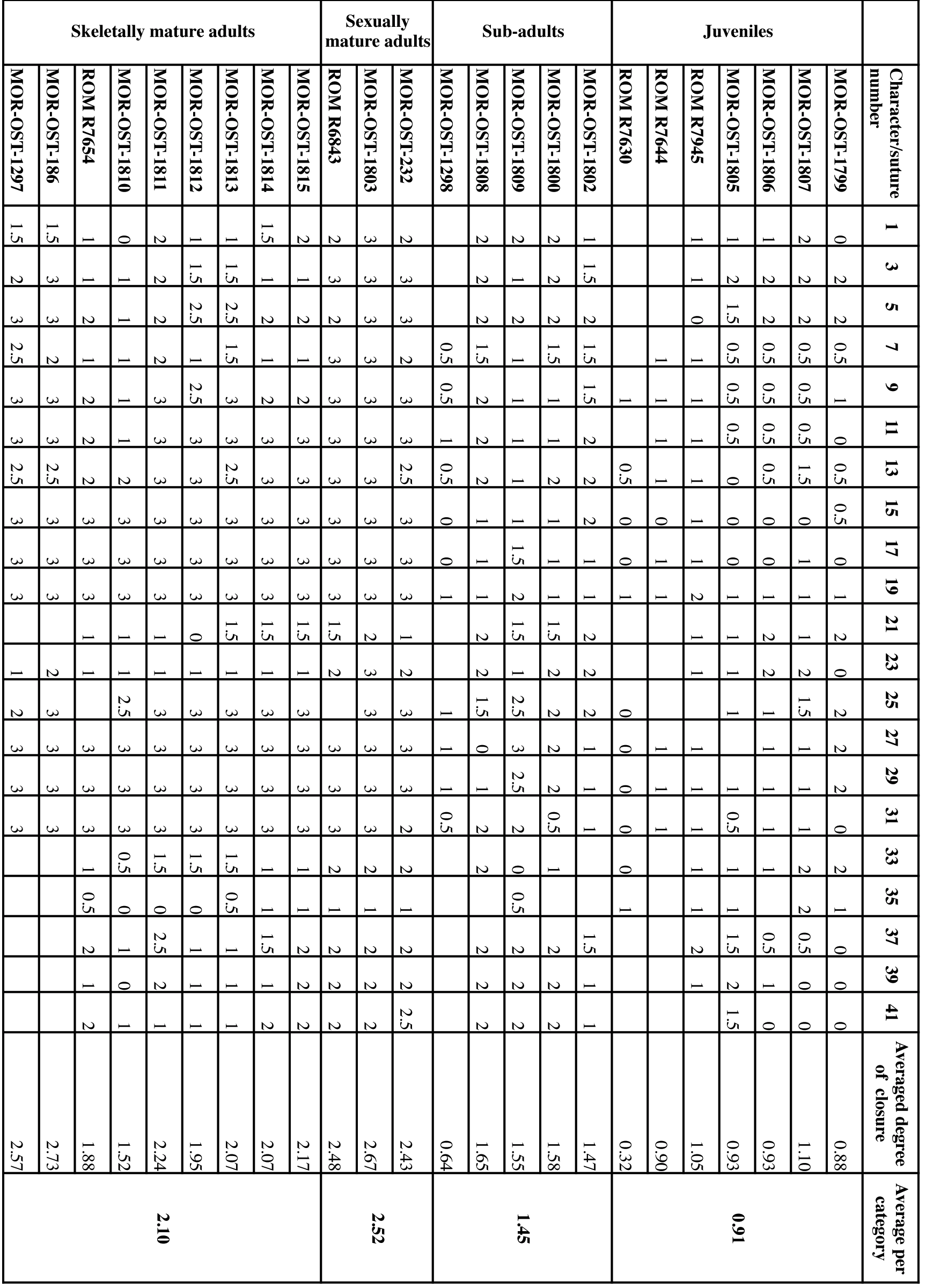 S2 Table. Sutural Closure Scores and Averages for A. mississippiensisS3 Table. Sutural Interdigitation Scores and Averages for D. novaehollandiae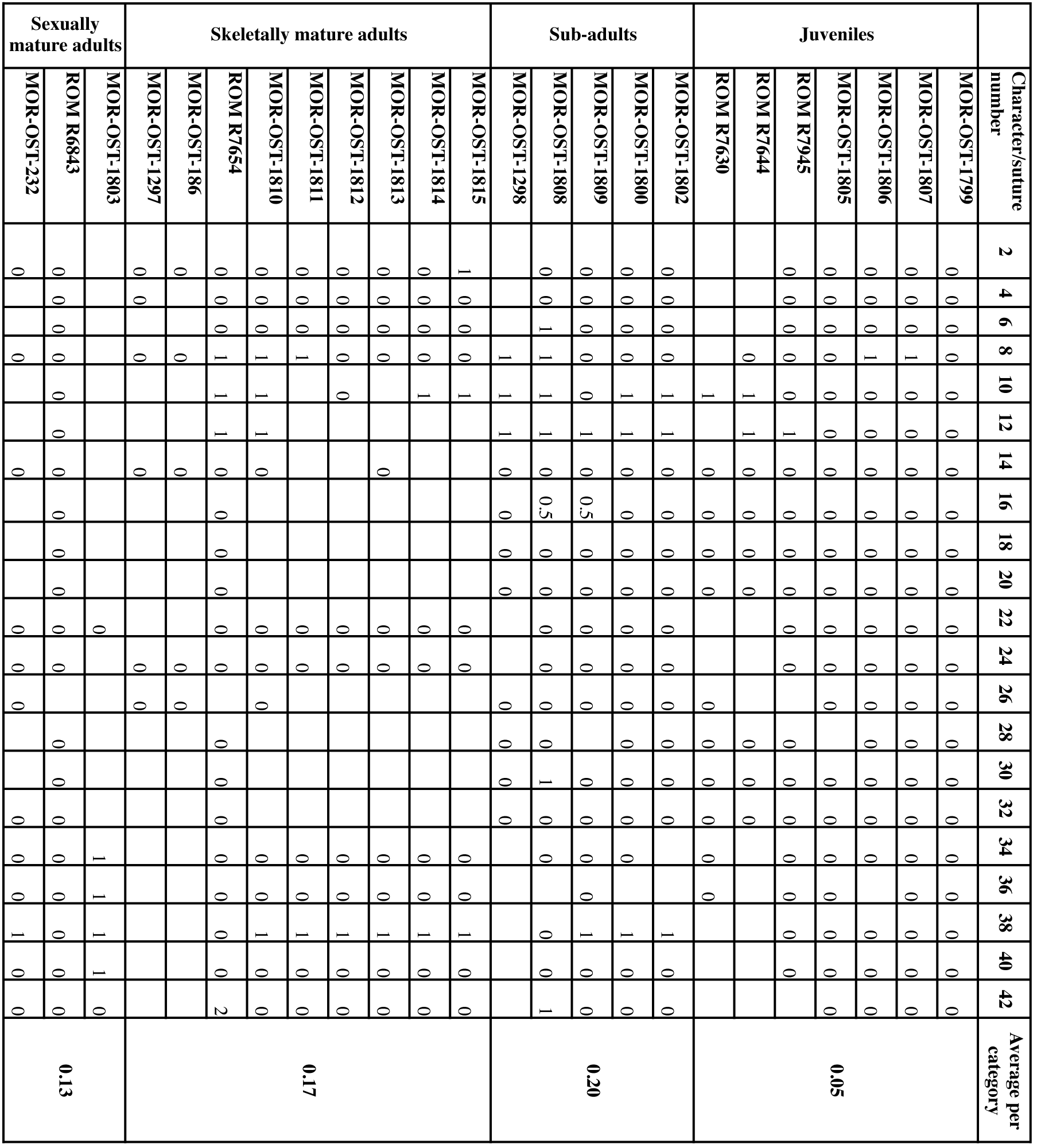 S4 Table. Sutural Interdigitation Scores and Averages for A. mississippiensisCharacter/suture numberCharacter/suture numberCharacter/suture numberCharacter/suture numberCharacter/suture number11335577991111131315151717191921212323252527272929JuvenilesJuvenilesR6252R6252R6252R6252R6252112222222211222222222222331133JuvenilesJuvenilesMOR OST 1645MOR OST 1645MOR OST 1645MOR OST 1645MOR OST 16451122222222222222111133111.51.5JuvenilesJuvenilesR7964R7964R7964R7964R79641.51.5222222222222221111222233JuvenilesJuvenilesR7965R7965R7965R7965R7965112222222222222222222222JuvenilesJuvenilesR7966R7966R7966R7966R79661122222222222222JuvenilesJuvenilesR6251R6251R6251R6251R6251111122111100110000111122331133JuvenilesJuvenilesR6253R6253R6253R6253R62531122112233JuvenilesJuvenilesMOR-OST-148MOR-OST-148MOR-OST-148MOR-OST-148MOR-OST-1482211222211222211111.51.52211331133JuvenilesJuvenilesMOR-OST-1028MOR-OST-1028MOR-OST-1028MOR-OST-1028MOR-OST-1028111111221111111122110011330033JuvenilesJuvenilesMOR-OST-820MOR-OST-820MOR-OST-820MOR-OST-820MOR-OST-820110011111111111100001100330033JuvenilesJuvenilesR8350R8350R8350R8350R83501111111111112200111122003333JuvenilesJuvenilesR8349R8349R8349R8349R8349111111111111111111222211331133JuvenilesJuvenilesR8352R8352R8352R8352R8352111111111111110011111111330033JuvenilesJuvenilesR8354R8354R8354R8354R8354111111111111111111111111331133JuvenilesJuvenilesR8355R8355R8355R8355R8355110011222222221122222233Sub-adultsSub-adultsMOR-OST-1029MOR-OST-1029MOR-OST-1029MOR-OST-1029MOR-OST-1029000.50.500222211111111111100331133Sub-adultsSub-adultsR8332R8332R8332R8332R833200000000111111001100110022Sub-adultsSub-adultsR8347R8347R8347R8347R8347111111221122221111111122331133Sub-adultsSub-adultsR8322 R8322 R8322 R8322 R8322 11111111111111111111111133Sub-adultsSub-adultsR8345R8345R8345R8345R8345111111111111111111111111331133Sub-adultsSub-adultsR8335R8335R8335R8335R83351100111111112200111111113311Sub-adultsSub-adultsR4418R4418R4418R4418R4418000000000011111100002211331133Sub-adultsSub-adultsR4420R4420R4420R4420R4420000000110000000011001100330033Sub-adultsSub-adultsR1698R1698R1698R1698R1698111111221111221111112211332233Sub-adultsSub-adultsR4405R4405R4405R4405R4405001111111111001100001100Sub-adultsSub-adultsR8334R8334R8334R8334R83340000001111112211221111113311Sexually mature adultsSexually mature adultsMOR-OST-156MOR-OST-156MOR-OST-156MOR-OST-156MOR-OST-156110000110.50.500000000000000330033Sexually mature adultsSexually mature adultsR8323 R8323 R8323 R8323 R8323 11000000000000000033Sexually mature adultsSexually mature adultsR8344 R8344 R8344 R8344 R8344 00000011111111111100111111Sexually mature adultsSexually mature adultsR8342 R8342 R8342 R8342 R8342 000011110011110011110011331133Sexually mature adultsSexually mature adultsR8343 R8343 R8343 R8343 R8343 0000001100000011111100331133Sexually mature adultsSexually mature adultsR4421R4421R4421R4421R4421111100110000000011110000330033Sexually mature adultsSexually mature adultsR8331R8331R8331R8331R83310000000000000000111.51.500003311Sexually mature adultsSexually mature adultsR4422R4422R4422R4422R44221111113311111.51.51111222.52.511331133Sexually mature adultsSexually mature adultsR4416R4416R4416R4416R4416000000000000000000000000330033Sexually mature adultsSexually mature adultsR4401R4401R4401R4401R4401000000000000000000000000331133Sexually mature adultsSexually mature adultsR8336R8336R8336R8336R83360000000000000000111100002.52.51133Skeletally mature adultsSkeletally mature adultsR8327R8327R8327R8327R83272.52.500001100000000000000003300Skeletally mature adultsSkeletally mature adultsR8326R8326R8326R8326R8326000000000000000000000000331133Skeletally mature adultsSkeletally mature adultsMOR-OST-155MOR-OST-155MOR-OST-155MOR-OST-155MOR-OST-1550000000011001.51.50011110000331133Skeletally mature adultsSkeletally mature adultsMOR-OST-795MOR-OST-795MOR-OST-795MOR-OST-795MOR-OST-7950000000000000000330033Skeletally mature adultsSkeletally mature adultsR4415R4415R4415R4415R44150000000000000.50.50000000000331133Skeletally mature adultsSkeletally mature adultsR8329R8329R8329R8329R83291100001111000000000011003311Skeletally mature adultsSkeletally mature adultsR4411R4411R4411R4411R44110000000000000000000000002.52.50033Skeletally mature adultsSkeletally mature adultsR8337R8337R8337R8337R833700Skeletally mature adultsSkeletally mature adultsR8324R8324R8324R8324R83240000000000000000000000003300333133333537394141434345454747494951515353555557575959616163636565676769692112212222222211001111121112211110.50.51100122222222211110011222222222211221111222211221122222121221111221122112221111222222112222212211112222221122122021112211222211221220010011222222110011111111122221111111111111221.51.52211222222111111111112211111111111111111111111111111111111222221111112200111000011111112211221122210011112211222211001111111111111122002211111111111110011111122001111111111111111112211111111111111111.51.511112211110011111111120011002211111111000001100112211111111110011111121111011111122111100220011001100000000001111122100110.50.511112211001122002222110000000000110000000000000000111100000011000031111011001111001130010011111111111111100000022111100111111001100000022111000001100110000221100112200111111111000111111221122221100111111111111111122111111221111001111110110000000110011001100001111111000000011220.50.5000000000011000000001110001111111111221122110011221100000000001111330011100000001122222211222100000011110011110000001100000000111000220000001100110000001111222211221122112222110000000000000011111100110000000000000000000011111100110.50.5110000000000000000001111111111001111117173757779Degree of closure (averaged)Average per category222221.781.43010111.281.4312211.51.661.43212021.801.43122121.641.43211221.381.43221221.751.43222021.671.43122221.411.4310121.50.981.43211211.281.43111211.331.43111211.121.43221211.261.43111211.421.43111011.021.02121200.911.02121211.341.02211011.031.02221211.261.02112111.071.02121110.941.0221110.721.02111121.301.02111110.551.02111201.041.02010000.330.69100000.290.69111000.760.69211000.900.69121000.710.6920010.690.69221010.790.69221111.320.69111000.420.69110000.390.69121210.860.69221000.550.52111000.630.52220000.770.5211.50000.380.52110000.480.52120000.810.52010000.260.52111000.430.52100000.390.52Character/suture number246810121416182022242628303234JuvenilesR6252000000000000000JuvenilesMOR OST 164500000000000001JuvenilesR79640000000000000JuvenilesR79650000000000000JuvenilesR796600000000JuvenilesR6251010001000010101JuvenilesR625300000JuvenilesMOR-OST-148010000000000000JuvenilesMOR-OST-1028010000000011110JuvenilesMOR-OST-820010000010111100JuvenilesR83500110010201011JuvenilesR834901100001010111JuvenilesR8352011000010101111JuvenilesR8354010011110111111JuvenilesR83551100100101001Sub-adultsMOR-OST-1029010.5011011111111Sub-adultsR8332011000011111111Sub-adultsR8347111010001111111Sub-adultsR8322 01101001000111Sub-adultsR8345010001110111111Sub-adultsR8335011010011101111Sub-adultsR4418021110011101111Sub-adultsR442001111111110111Sub-adultsR1698010000111001111Sub-adultsR4405011000010101Sub-adultsR8334021111121100111Sexually mature adultsMOR-OST-156022011121111112Sexually mature adultsR8323 100001011111Sexually mature adultsR8344 01100001011111Sexually mature adultsR8342 111111020111111Sexually mature adultsR8343 2211112111111Sexually mature adultsR4421011111111101111Sexually mature adultsR44222111111011111Sexually mature adultsR4401121111120111111Sexually mature adultsR4416111111111111111Sexually mature adultsR8331011011111111111Sexually mature adultsR8336111011011101112Skeletally mature adultsR8329022111011211111Skeletally mature adultsR4411021111111111122Skeletally mature adultsR8324221211121112112Skeletally mature adultsR8326121111111111111Skeletally mature adultsMOR-OST-155022111011111112Skeletally mature adultsMOR-OST-79522112121122222Skeletally mature adultsR4415112121111211121Skeletally mature adultsR83281Skeletally mature adultsR8337111Skeletally mature adultsR833311Skeletally mature adultsR83271.511111111111113638404244464850525456586062646668707274000000000000000001000000000000000000000000100000000000011010000010000000000000100100000001110001100101110100110.511111010010110111000000100000110111100000011101110100101100111101011111110111011111111100000001101111011101101110010010111111101011110011110001000001111111110101111111011101111000111111111101111110000001011111110111010100011122110111011111210111101111111110111111111100111111222101111211101111111110111111101000111111111112100000111122101111120110111111111010101010111121101111110101111111111101010101101221111101101110022220121112111011110222211212111001211122111110112222101110111221111121112211111011111111121110.511101112111101122221?11211767880Average per category0000.300000.300000.300000.300000.300100.300000.301000.301000.301200.301000.301000.301000.301000.301200.301200.711200.711200.711210.711000.712200.71100.712200.711200.711200.711200.712200.942210.942200.942210.942210.942200.942200.942200.942200.941200.942200.942201.182201.182211.182201.182201.18201.182211.18121.181201.18201.182201.18